 JORNAL IEIJ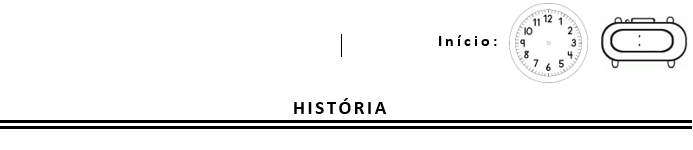 ATIVIDADE ON LINEPARA ESSA ATIVIDADE VOCÊ PRECISARÁ DE: UMA FOLHA SULFITE, RÉGUA.                                                                                                                                         PROPOSTA:HOJE FAREMOS A VOTAÇÃO DA LOGO DO JORNAL DO IEIJ.PRIMEIRO IREMOS PREPARAR A TABELA EM QUE FICARÁ O VOTO.FAREMOS A MARGEM NO SULFITE;COLOCAREMOS O NOME, A DATA E O TÍTULO;FAREMOS A DIVISÃO DA TABELA EM QUE IRÁ CONTER A SÉRIE E O NÚMERO DO DESENHO QUE SERÁ SENDO VOTADO.SERÁ APRESENTADO AS LOGOS POR SÉRIE E CADA ALUNO IRÁ ANOTAR NA TABELA O NÚMERO QUE ESCOLHEU.NO FINAL DA VOTAÇÃO CADA ALUNO LERÁ A TABELA COM AS INFORMAÇÕES CONTIDAS.